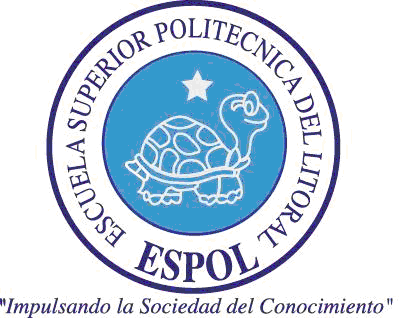 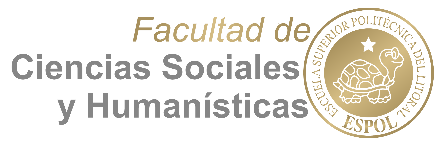 ESPOL – FCSHEXAMEN  II PARCIALMATERIA: Marketing StrategyPROFESOR:  Ing.  Bolívar Pástor L.  M.A.E.NOMBRE:PARALELO:  491FECHA:  COMPROMISO DE HONORYo, ................................................................................... al firmar este compromiso, reconozco que el presente examen está diseñado para ser resuelto de manera individual, que puedo usar una calculadora ordinaria para cálculos aritméticos, un lápiz o esferográficos; que solo puedo comunicarme con la persona responsable de la recepción del examen; y, cualquier instrumento de comunicación que hubiere traído, debo apagarlo y depositarlo en la parte anterior del aula, junto con algún otro material que se encuentre acompañándolo.  No debo además, consultar libros, notas, ni apuntes adicionales a las que se entreguen en ésta evaluación.  Los temas debo desarrollarlos de manera ordenada.Firmo al pie del presente compromiso, como constancia de haber leído y de aceptar la declaración anterior."Como estudiante de  ESPOL me comprometo a combatir la mediocridad , por eso no copio ni dejo copiar"_____________     Firma               PARALELO..........                  NÚMERO DE MATRÍCULA..............50 puntos                         TOTAL PRUEBAVALORACIONTEMAS10 puntos1) Macrosegmentación: enumere y explique las estructuras del mercado de referencia10  puntos2) Canales de distribución: enumere y explique los diferentes tipos de intermediarios10 puntos3) Componentes de calidad para el comprador: enumere 4 componentes para producto y 4 componentes para servicio10   puntos4) Enumere y explique los factores claves para determinar el precio desde el punto de vista de la competencia10 puntos5) ) Explique brevemente las diferencias entre comunicación personal y comunicación masiva